امنح مقالتك عنوانا جذابًا ، سهلا للمجلة وتقييم المحرر  (FONT، CALIBRI & SIZE، 24)  أسماء المؤلفين ، Font (Times New roman) and Size 12المقدمة  Font (Traditional Arabic) and Size 12Font (Traditional Arabic) and Size 10يستخدم أسلوب الاقتباس في النص APA الاسم الأخير للمؤلف وسنة النشر ، على سبيل المثال: (الحقان ، 2005).القسم الأول من مقال أكاديمي هو المقدمة التي تلي الملخص. الغرض من المقدمة هو تقديم إجابة على السؤال "لماذا؟" ما الدافع وراء الدراسة ، وما الذي يجعلها ممتعة ، أو مهمة ، أو كليهما؟ نظرًا لأن المقدمة هي الجزء الأول من الورقة ، فإنها تخبر القارئ أيضًا لماذا يجب أن يقرأ الباقي وتساعده على فهم أهمية النتائج والآثار المترتبة عليها.تهدف المكونات الأربعة الرئيسية للمقدمة إلى تحديد سياق الدراسة بوضوح:معلومات أساسية عامة معلومات أساسية خاصة شرحًا للفجوة المعرفية التي كان المقصود من الدراسة أن تملأ بيانًا بهدف الدراسة ، وإذا رغبت في ذلك ، ملخص موجز للدراسة. يجب تقديم المعلومات بتنسيق "قمع" ، بحيث تنتقل من المعلومات الأكثر عمومية في بداية القسم إلى معلومات أكثر تحديدًا مع استمرار النص. دعونا نفحص كل من هذه المكونات بدوره بمزيد من التفصيل.يجب أن يخوض القسم التالي من المقدمة في مزيد من التفاصيل حول الموضوع الأساسي للدراسة بعد تحديد السياق العام للدراسة. من أجل إعطاء القراء صورة واضحة لما هو معروف بالفعل عن هذا الموضوع ، يتضمن هذا القسم من المقدمة مراجعة الأدبيات التي تناقش فيها الدراسات الأخرى التي تناولت مواضيع مماثلة بالتفصيل. الغرض من هذا القسم هو تقديم نظرة عامة شاملة عن الوضع الحالي للمجال ، مما سيساعد في توضيح كيفية بناء بحثك على العمل السابق. يكتسب القراء فهمًا أفضل لعملية التصميم الخاصة بك والخطوات المنطقية التي قادتك إلى صياغة السؤال الأساسي الذي تتناوله دراستك عندما تصف الحالة الحالية للمجال.كما ذكرنا سابقًا ، يجب توضيح فراغ معين في فهمنا لقضية أو ظاهرة معينة في هذا المجال من خلال وصف الدراسات السابقة وثيقة الصلة. إن مجرد وصف العمل الذي تم إجراؤه مؤخرًا للتحقيق في الأسئلة ذات الصلة يمكن أن يحقق ذلك في بعض الأحيان ؛ على سبيل المثال ، إذا تمت دراسة عوامل الخطر لمرض ما في السكان الأفارقة والأوروبيين والآسيويين ولكن ليس في السكان الآسيويين ، فإن شرح ما هو معروف عن المرض في هؤلاء السكان سيساعد القراء على فهم لماذا يجب التحقيق في نفس السؤال في السكان الذين لم يتم دراستهم جيدًا. . في حالات أخرى ، قد يكون من المناسب (باحترام) تسليط الضوء على الطرق التي تعزز بها دراستك هذا العمل السابق من خلال الإشارة إلى أوجه القصور أو العيوب في الدراسات المقارنة. يمكنك ، على سبيل المثال ، التأكيد على أهمية دمج خصائص إضافية لتبرير متطلبات النموذج الحسابي الجديد تمامًا الموصوف في دراستك في حالة أن الدراسات السابقة قد طورت نماذج تأخذ في الاعتبار بعض خصائص وليس جميعها. رد فعل معين.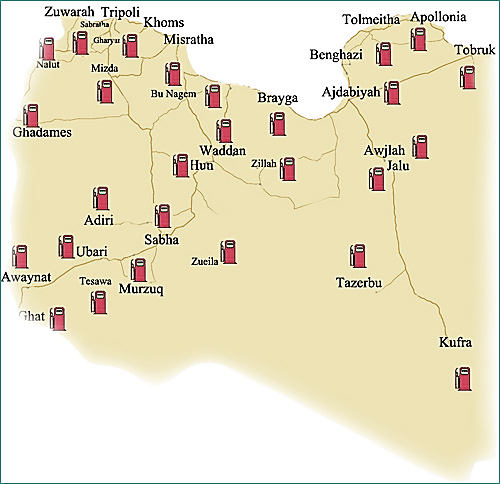 شكل رقم (1): خريطة ليبياإن البيان الواضح للهدف الأساسي للدراسة هو المكون الأخير للمقدمة. قد يكون هذا هو السؤال الشامل الأساسي الذي سعت الدراسة للإجابة عليه في بعض الحالات ؛ قد تكون هذه فرضية رسمية في مواقف أخرى ؛ وقد يكون هذا هدفًا في حالة أخرى. من أجل ضمان أن يكون لدى القراء فهم واضح للغرض المحدد من الدراسة قبل الشروع في القراءة عنها بمزيد من التفصيل في الأقسام التالية ، من الضروري تحديد هدف الدراسة بوضوح ، من الناحية المثالية في الفقرة الأخيرة من المقدمة . لنقل رسالة متماسكة ومتسقة فيما يتعلق بالغرض من الدراسة ، ضع في اعتبارك أن بيان هدف الدراسة هذا يجب أن يعكس بشكل وثيق بيان هدف الدراسة في الملخص. قد تكون الفقرة الموجزة التي تقدم نظرة عامة موجزة للغاية عن النتائج الأولية والاستنتاج العام مناسبة في ختام المقدمة في بعض الحالات. في سياق المعلومات الأساسية المتوفرة في الجزء المتبقي من المقدمة ، يمكن أن تساعد هذه الفقرة الموجزة القراء على تذكر النقاط الرئيسية للدراسة وتوفر إطارًا لفهم باقي النص.  باختصار ، تزود المقدمة المكتوبة جيدًا القراء بجميع المعلومات التي يحتاجونها لفهم سبب إجرائك لدراستك ، وكيف تختلف عن الدراسات الأخرى ذات الطبيعة المماثلة ، ولماذا تكون النتائج مثيرة للاهتمام وهامة. هذا يحدد نغمة ورقتك.المواد والطرق:  Font 12 (Traditional Arabic) and Size Font (Traditional Arabic) and Size 10قسم الأساليب سهل الكتابة ، لكنه يتطلب الكثير من التفاصيل الفنية ، لذلك قد يستغرق وقتًا طويلاً للكتابة. سوف تصف كيف أجريت دراستك في هذا القسم. من الأهمية بمكان للقراء والمراجعين أن يكون هذا القسم واضحًا وكاملاً. سيعطي محررو المجلات والمراجعون الأقران على حد سواء هذا القسم وزنًا كبيرًا أثناء عملية مراجعة الأقران. من أجل أن يثق القراء بنتائج بحثك ، سيحتاجون أيضًا إلى تأكيدات بشأن كيفية إجرائك لها. بعبارة أخرى ، سيستخدم باحثون آخرون المعلومات التي تقدمها في قسم الأساليب الخاصة بك لتحديد ما إذا كانت نتائجك واستنتاجاتك صحيحة.يجب وصف تصميم البحث الذي اخترته. صف سبب اختيارك لهذا التصميم وكيف سيسهل تحقيق أهداف دراستك من خلال ربطه بأهداف المشروع. في مقالة نفسية ، على سبيل المثال ، يصف كروفورد ولوبرينزي (2019) تصميمهما.قدم وصفًا للأشخاص الذين شاركوا في دراستك. يجب تضمين أي معلومات سكانية ذات صلة ببحثك. على سبيل المثال ، إذا كان العمر عاملاً في دراستك ، فقدم بيانات حول كيفية توزيع المشاركين بين الفئات العمرية المختلفة. عندما يتعلق الأمر بعرض البيانات الديموغرافية ، يمكن أن تكون الجداول مفيدة للغاية. هل استخدمت عينة ملائمة ، أو عينة مختارة ، أو عينة عشوائية؟ صف كيف تتوافق طريقة أخذ العينات التي استخدمتها مع أسئلة البحث الخاصة بك وسبب ملاءمتها للدراسة. Holm et al. ، على سبيل المثال ، في دراستهم ، "تأثير Big-fish-little-pond على عواطف الإنجاز فيما يتعلق بأداء الرياضيات والجنس ،" 2020) يعرض معلومات ديموغرافية مهمة حول المشاركين في الجدول.قدم شرحًا لكيفية جمع البيانات. قم بتضمين أي تدابير تم اتخاذها. يجب أن تحتوي جميع أدوات البحث الخاصة بك على معلومات حول صحتها وموثوقيتها. قدم وصفًا لأي مواد مستخدمة في الدراسة. أخيرًا وليس آخرًا ، قم بسرد الخطوات بالترتيب الذي تم اتخاذها في الإجراء. قم دائمًا بتضمين تفاصيل حول أي تدابير تم اتخاذها لمنع التحيز والتهديدات لصلاحية الدراسة.صف عملية تحليل البيانات الخاصة بك. قم بتضمين وصف لأي تحليل طاقة أجريته والاختبارات الإحصائية التي استخدمتها. يصف كروفورد ولوبرينزي (2019) تحليلاتهم الإحصائية في الورقة المذكورة أعلاه.تم استخدام JASP (الإصدار 0.9.1 ؛ IBM SPSS ، Armonk ، NY ، الولايات المتحدة الأمريكية) أو SPSS (الإصدار 23 ، IBM SPSS) لجميع التحليلات. هولندا). تم إجراء الحسابات لتحليلات بايزي ومتكررة. بالنسبة للتحليلات المتكررة ، تمت مقارنة نتائج الذاكرة للظروف الضابطة والمعتدلة والقوية باستخدام تحليل المقاييس المتكررة للتباين (RM-ANOVA). تم استخدام تحليلات Bayesian RM-ANOVA بالإضافة إلى هذه التحليلات المتكررة لأن تحليلات Bayesian لا تفترض أحجام عينات كبيرة ، ومن الممكن عادةً تحليل أحجام عينات أصغر دون التضحية بالقدرة أو الدقة. تم الإبلاغ عن عوامل بايز (BF) لـ Bayesian RM-ANOVA ، ويشير BF أكبر من 3.0 إلى دعم كبير للفرضية البديلة. تم استخدام مستوى ألفا بدهي من 0.05 لتحديد الأهمية الإحصائية للتحليلات المتكررة. ص 295)1. عند كتابة قسم الأساليب ، من الجيد أن تحدده وتضيف معلومات أثناء مواكبة مشروعك البحثي. على هذا المنوال ، ستتمتع بمجالات قوة جادة عندما تأتي لتأليف ورقتك العلمية. يمكنك تحرير وتحديث أجزاء من هذا القسم من الاقتراح إذا كانت ورقتك هي نتيجة البحث الذي قدمت اقتراحًا بشأنه.2. تخطيط هذا القسم مهم جدا. تريد أن تجعل من السهل متابعته للقراء والمراجعين على حدٍ سواء. اقرأ واستوعب جميع إرشادات تنسيق المجلة قبل إرسال عملك. قسّم الأقسام المختلفة باستخدام العناوين الفرعية المناسبة. يمكن أن يكون فحص العناوين والعناوين الفرعية المستخدمة في مقالات أخرى من المجلة المستهدفة مفيدًا.3. صِف الأساليب بتفاصيل كافية للسماح للقارئ بمتابعة تقدم دراستك. أثناء تأليف ورقة مدرسية ، يجب عليك تتبع الانسجام بين إعطاء التفاصيل الكافية والاختصار. اطلب من زملائك في العمل قراءة هذا القسم من مسودة الورقة الخاصة بك وإعطائك ملاحظات حول ما إذا كانوا يعتقدون أنه يحتوي على تفاصيل كافية وأنه صارم في شكله الحالي.4. استخدم العناصر المرئية المناسبة لتقسيم النص ومساعدة القارئ على فهم ما تقوله. إذا تضمنت دراستك تدخلاً ، فيمكنك تضمين رسم بياني يصف التدخل أو يوضح كيف تم تنفيذه. بالإضافة إلى ذلك ، يمكن استخدام جدول لوصف أنشطة الدراسة وتواريخها ومن هم المشاركون. كثيرًا ما يستخدم الأكاديميون الجداول لإظهار كيفية توافق البيانات التي تم جمعها وتحليل البيانات وأسئلة البحث.5. احصل على مشورة من أشخاص على دراية بنهجك. يمكن للزملاء المساعدة في ضمان أن يكون شرحك للطرق واضحًا ودقيقًا. الخبرة الفنية لا تقدر بثمن. يمكنهم أيضًا إعطائك ملاحظات حول أي تفاصيل مهمة في ورقتك يعتقدون أنها مفقودة. إنها أيضًا طريقة رائعة للحصول على تعليقات مفيدة يمكن أن تساعدك على تحسين ورقتك للوصول إلى الزملاء الذين راجعوا الأوراق للمجلات العلمية.6. استمر في القراءة مرة أخرى على الأقل. لا يمكنك قراءة الكثير من المقالات حول البحث. يمكنك الحصول على الكثير من الأفكار والدوافع من هذه. ستكون عملية الكتابة الخاصة بك أكثر سلاسة إذا لاحظت كيف يتعامل الأكاديميون الذين نشروا بنجاح مع قسم الأساليب في أوراقهم.النتائج والمناقشة:Font (Traditional Arabic) and Size 10في قسم المناقشة في ورقتك الأكاديمية ، تشرح ما تعنيه نتائجك وتربطها بالدراسات البحثية السابقة. في قسم النتائج ، تقدم ما وجدته أثناء تحليلاتك. بمعنى آخر ، يجب أن تصف ما فعلته في قسم النتائج وما يعنيه هذا للحقل في قسم المناقشة.يجب تقديم نتائج بحثك في قسم النتائج دون أي تفسيرات أو آثار. أنت تستخدم النصوص والجداول والرسوم البيانية والأشكال الأخرى لدعم عرضك للنتائج في هذا القسم. خذ ، على سبيل المثال ، الطريقة التي أبلغ بها كل من Tolksdorf و Crawshaw و Rohlfing (2021) عن نتائج دراستهم في المقتطف التالي. يستخدم المؤلفون جدولًا لتوضيح النتائج التي توصلوا إليها بشكل أكبر في قسم النتائج.كما قد يكون واضحًا ، يكون مجال النتائج فوريًا بشكل استثنائي ويبلغ عن النتيجة من التحقيقات القابلة للقياس التي تم إجراؤها. نظرًا لأنه يمكن أن يكون تقنيًا للغاية ، يمكن تقسيم هذا القسم بالجداول والأشكال. بالإضافة إلى ذلك ، أصبح القراء أكثر وعيًا بالنتائج بفضل استخدام العناصر المرئية بهذه الطريقة. جدول رقم (1). الانحراف المعياري (LSD) سيتم تقديم شرح للنتائج في قسم المناقشة الذي يلي قسم النتائج. يجب عليك إجراء اتصالات صريحة مرة أخرى بسؤال (أسئلة) البحث الخاص بك وتضمين شرح لكيفية تعميم النتائج في هذا القسم. يجب عليك أيضًا ربط نتائجك بنتائج الدراسات البحثية السابقة. أنت تقدم حجة هنا لدعم استنتاجاتك الرئيسية. قسم المناقشة ، على عكس قسم النتائج ، هو المكان الذي تفسر فيه نتائجك وتشرح ما تعنيه ، وتستخلص الآثار المترتبة على نتائجك وتشرح سبب أهميتها ، وتناقش أي قيود على نتائجك ، وتقدم اقتراحات بناءً على هذه النتائج. يتضح التمييز بين أقسام النتائج والمناقشات من خلال المقاطع التالية من Tolksdorf و Crawshaw و Rohlfing (2021).على الرغم من التفاعل المتكرر والإلمام المتزايد بالوضع ، لم نتمكن من ملاحظة انخفاض كبير في الإشارات الاجتماعية للأطفال في أي من المجموعتين ، على عكس افتراضنا الأولي. على الرغم من أن كل مجموعة يبدو أن لديها ميلًا طفيفًا للانخفاض من حالة التعلم الثانية إلى الثالثة ، فقد يكون هذا الاتجاه قد تباطأ بسبب الموقف الجديد اللاحق لمهمة الاستبقاء ، والذي زاد مرة أخرى من اعتماد الأطفال على مقدم الرعاية على الرغم من زيادة إلمامهم بالتفاعل شريك.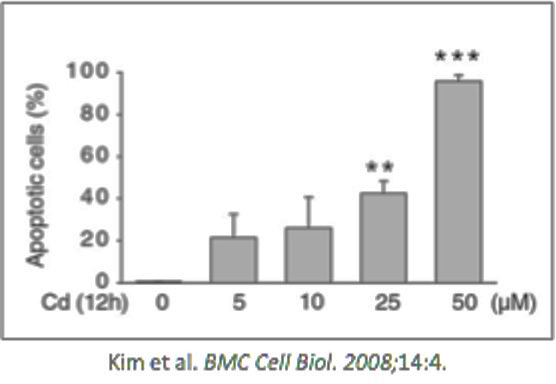 شكل رقم (1)من اللافت للنظر أن سلوك الإحالة الاجتماعية للأطفال يختلف اختلافًا كبيرًا عندما يتفاعلون مع شريك بشري عنه عندما يتفاعلون مع إنسان آلي. وفقًا لـ Kahle and Argyle (2014) ، يستجيب الشريك البشري بشكل طبيعي للإشارات الاجتماعية المختلفة للطفل بطرق لا تستطيع الروبوتات الاجتماعية القيام بها بعد بسبب قيودها التكنولوجية الحالية. قد يكون هذا أحد التفسيرات لنتائجنا. لاحظ التقييم النقدي الذي أجراه المؤلفون لنتائجهم وتفسيراتهم لها. شاهد كيف يربطون سببًا لنتائجهم بالبحث الميداني السابق في المقتطف الثاني. يمكنك حقًا تحسين جودة أوراقك الأكاديمية من خلال التركيز على النتائج وأقسام المناقشة للمقالات المختلفة وإبراز اللغة التي تميز هذه الأقسام عن بعضها البعض.على الرغم من اختلاف طول وبنية قسم المناقشة من ورقة بحثية إلى ورقة بحثية ، إلا أن هناك بعض أوجه التشابه في بنية هذه الأقسام ومحتواها. يتم توفير مخطط تفصيلي مقترح لقسم المناقشة أدناه.الفقرة  1قدم لمحة عامة عن أهمية بحثك في هذه الفقرة. يجب عليك تكرار موضوع البحث الخاص بك هنا. لا تكرر فقط المعلومات التي قدمتها في قسم النتائج. قم بتضمين اكتشافات الفحص الأساسية التي تجيب على أسئلة الاستكشاف الأساسية الخاصة بك.الفقرة  2يجب أن تكون نتائجك الرئيسية موضوع تحليل نقدي في هذا القسم. يجب أن تذكر تفسيراتك لتلك النتائج في هذا القسم. قم بتضمين ما إذا كانت هذه هي النتائج التي توقعتها وما إذا كانت تدعم أيًا من فرضياتك. اشرح أهمية النتائج بالإضافة إلى أي نتائج غير متوقعة. اربط نتائجك الأولية بالدراسات السابقة. أي تداعيات قد تترتب على نتائجك ستدرج أيضًا في هذا القسم.الفقرة  3يجب أن تتحدث عن أي نتائج ثانوية مثيرة للاهتمام في هذا القسم. بالإضافة إلى ذلك ، يجب أن تذكر أي قيود على دراستك وكذلك الطرق التي قد يخفف من خلالها البحث المستقبلي هذه القيود. يمكن العثور على توضيح لهذا في الجزء التالي من دراسة Tolksdorf و Crawshaw و Rohlfing لعام 2021.بالإضافة إلى ذلك ، نود أن نلفت الانتباه إلى احتمال أن تكون طريقة الدراسة وتصميمها قد أثرت على نتائجنا. كان علينا اتخاذ بعض القرارات من أجل تعديل تصميم التفاعل من الإعداد التجريبي للروبوت بحيث يمكن مقارنته مع شريك التفاعل البشري. الصفحة 9: الفقرة 5يجب تضمين خاتمة قسم المناقشة والتوجيهات المستقبلية في هذا. يمكنك تضمين أي أسئلة بحثية جديدة ظهرت نتيجة لدراستك في هذا القسم. يجب أن تناقش هذه الفقرة أيضًا الآثار الميدانية لنتائجك.عند كتابة النتائج وأقسام المناقشة ، غالبًا ما يرتكب الباحثون عددًا من الأخطاء. يمكنك تجنب ارتكاب هذه الأخطاء الشائعة باتباع قائمة التحقق أدناه. يجب ألا يحتوي قسم النتائج الخاص بك على أي تفسيرات أو تفسيرات للنتائج. ضع في اعتبارك أن القارئ سيتعلم ما وجدته في قسم النتائج وماذا يعني ولماذا هو مهم في قسم المناقشة. لا ينبغي ترك النتائج السلبية خارج قسم النتائج. النتائج السلبية مهمة للباحثين الآخرين ، على الرغم من إغراء الإبلاغ عن النتائج الإيجابية فقط. يجب عدم تقديم أي نتائج لم يتم ذكرها في قسم النتائج في قسم المناقشة. يجب أن تناقش وتشرح فقط ما أبلغت عنه بالفعل ، ويجب محاذاة هذين القسمين. في ورقة المناقشة ، لا تعيد صياغة النتائج دون إجراء فحص نقدي لما تعنيه وسبب أهميتها. تأكد من محاذاة هذين القسمين وأن التدفق من قسم النتائج إلى قسم المناقشة واضح بالرجوع.الخلاصةFont (Traditional Arabic) and Size 10الاستنتاج لا يقدم أبدًا أي أفكار أو نتائج جديدة. بدلا من ذلك ، فإنه يقدم ملخصا موجزا لتلك التي تم عرضها بالفعل في التقرير. عند كتابة خاتمة يجب عليك:• أعد تحديد الغرض من التجربة بإيجاز (أي السؤال الذي كانت تسعى للإجابة عليه)• تحديد النتائج الرئيسية (أي الإجابة على سؤال البحث)• لاحظ القيود الرئيسية ذات الصلة بتفسير النتائج• لخص ما ساهمت به التجربة في فهم المشكلة على نطاق أوسع ..الشكر وتقديرFont (Traditional Arabic) and Size 10 الشكر موصول إلى أ. د. حسن أحمد المغربي لتقديمه المشورة العلمية، وإلى د. حنان حسين الشتيوي للقيام بالتحليل الإحصائي - قسم علم الحيوان، كلية العلوم، جامعة طرابلس. كما نتقدم بجزيل الشكر إلى كل من مد يد المساعدة لإنجاز هذا البحث، والله ولي التوفيق.المراجع:Font (Traditional Arabic) and Size 10قائمة المراجع هي قائمة كاملة بالمراجع المستخدمة في قطعة من الكتابة بما في ذلك اسم المؤلف وتاريخ النشر والعنوان والمزيد. يجب أن تكون قائمة مراجع APA:تكونفي نهاية المستندترتب أبجديًا حسب اسم المؤلف الأول (أو العنوان إذا كان المؤلف غير معروف ، في هذه الحالة a ، a ويجب تجاهلها) إذا كان هناك أعمال متعددة لنفس المؤلف ، يتم ترتيبها حسب التاريخ ، إذا كانت الأعمال في نفس العام يتم ترتيبها أبجديًا حسب العنوان ويتم تخصيص حرف (أ ، ب ، ج ، إلخ) بعد التاريخ تحتوي على مراجع كاملة لجميع مراجع النص المستخدمةأبو النور نجاة ,خليفه ابراهيم .2019. دراسة تأثير بعض التوابل في مكافحة بالغات حشرة خنفساء الدقيق المتشابهة. المجلة الليبية لوقاية النبات؛ العدد ( 9). إبراهيم حواء. 1981. دراسة الفاعلية البيولوجية لبعض النباتات للعائلة الشفوية والفاعلية ضد الأكسدة (رساله ماجستير)، جامعة قاصدي، مرباح ورقلة. إسماعيل. أ. 2014. آفات الحبوب المخزونة. كلية التربية. جامعة الموصل، العراق. ص 398تريز إيفار. 2003. علم العقاقير. ترجمة منصور سليمان السعيد، محمد عبد العزيز اليحي، محمد عصام حسن آغا، عبد الناصر عمرين.المركز العربي للتعريب والترجمة والتأليف والنشر، دمشق – سوريا. ص 518-523. صكر سيلان، هادي موزه، حسن أسامة. 2018. تأثير بعض المستخلصات والزيوت النباتية في نسبة هلاك بالغات بعض الحشرات المخازن. مجلة جامعة بابل، العلوم المعرفة والتطبيقية والعلوم الهندسة. ص 30. العادل خالد. 2006. مبيدات الآفات، مفاهيم أساسية ودورها في المجالين الزراعي والصحي – كلية الزراعة جامعة بغداد، العراق. الطبعة الأولى ص422. العبادي عماد، عيدان محمد.، محمد عبد الكريم. 2007. التأثير القاتل والجاذب والطارد لبعض الزيوت النباتية في بالغات خنفساء الطحين المتشابهة Tribolium confusum Duval (Tenbriondae, coleoptera). قطب فوزي .1981. النباتات الطبية زراعتها مكوناتها. دار المريخ للنشر. الرياض. السعودية.محفوظ نوال، الصغير بثينه.2021. السُمية النباتية للزيوت العطرية الأساسية ومسحوق الأوراق لأربعة نباتات طبية. المجلة الليبية للعلوم، العدد 24، كلية العلوم، جامعة طرابلس. ليبيا.محمد عبد الكريم، الملاح نبيل، محمد عماد. 2007. التقييم الحيوي لبعض الزيوت النباتية في خنفساء الطحين المتشابهة Tribolium confusum Duv (Tenebriondae: coleopetra)، مجلة أبحاث كلية التربية الأساسية، المجلة 5 العدد 3، ص 90. Demeter, S, Lebbe O, Hecq F, Nicolis SC, Kenne Kemene T, Martin H, Fauconnier ML, Hance T. 2021. Insecticidal Activity of 25 Essential Oils on the Stored Product Pest, Sitophilus granarius. Foods.;10(2):200. Goodner, K.L.; K. Mahattanatawee; A. Plotto; J.A. Sotomayor and Jordan, M.J. 2006. Aroma profile of Thymus hymalis and Spanish T. vulgaris essential oil by GC- MS/GC-O. Indus Crops Prod., 24: 264-268. Gustavsson, J., Cederberg C., Sonesson U., Van Otterdijk R., Meybeck A. 2021. Global Food Losses, and Food Waste.; https://www.madr.ro .Hernadezm, Escalana, M: Fueutesfialla, V. R: Alfonso. Herndez, M, M; Pacheco, R, A; Pereaja , E.T (1999) paguicidas natur. Isman, M.B., Gieneisen M. L. 2013. Botanical insecticide research: Many publications, limited useful data. Trends Plant. Sci. 2; 19:1–6.  Kaan, P., Ömer C.K., Yasemin Y.Y., Salih G., Betül D., Kemal H.C.B., Fatih D. 2016. Insecticidal activity of edible Crithmum maritimum L. essential oil against Coleop-teran and Lepidopteran insects. Ind. Crops Prod.; 89:383–389. Kostyukovsky, M., Trostanetsky A., Quinn E. 2016. Novel approaches for inte grated grain storage management. Isr. J. Plant Sci.; 63:7–16. A R T I C L E   I N F OVol. 3  No. 1  June, 2021Pages (1- 4)Article history: Revised form       07 December 2020Accepted             31 January  2020Authors affiliationitaklicFont & size  email@mail.com Times New roman) and Size8Keywords: Font & size© 2022 LJEEST. All rights reserved. Peer review under responsibility of LJEESTالملخصFont (Traditional Arabic) and Size 10الملخص عبارة عن فقرة موجزة تقدم نظرة عامة على المقالة في بداية البحث الأكاديمي. غالبًا ما يتم تضمين الملخصات على الملصقات أو تقديمها إلى المؤتمرات. نظرة عامة على الورقة هي الغرض من الملخص. ونتيجة لذلك ، فإنه يحتوي على نفس بنية النص الرئيسي ويعمل كنسخة "مصغرة من الورقة.يتم تقديم موضوع الدراسة والغرض منها في البداية.ثم يقدم شرحًا موجزًا لأساليب الدراسة.تمت مناقشة استنتاجات الدراسة وأهمية النتائج في الخاتمة.على الرغم من أن الملخص يُقرأ غالبًا أولاً في ورقة ، إلا أنه من الجيد عادةً كتابته أخيرًا. يمكن كتابة الورقة أولاً لمساعدتك على تنظيم أفكارك واكتساب فهم أفضل للمكونات الرئيسية لدراستك.بينما يجب أن ينعكس محتوى الورقة عن كثب في الملخص ، يجب تجنب نسخ ولصق الجمل من النص الرئيسي لأن القيام بذلك قد يؤدي إلى صياغة محرجة وتفاصيل كثيرة للغاية.أخيرًا وليس آخرًا ، قبل إرسال الملخص ، قد ترغب في التحقق لمعرفة ما إذا كان يتضمن الكلمات الرئيسية التي تصف بحثك بشكل أفضل. سيكون من المثالي إذا كان العنوان والملخص والنص الخاص بالجسم الرئيسي يحتوي بشكل طبيعي على نفس المجموعة الصغيرة من الكلمات الرئيسية. لذلك ، يمكن أن يساعدك التحقق السريع من هذه في تحديد مدى دقة محتوى الملخص الذي يتوافق مع محتوى الورقة الرئيسية.الملخص الانجليزي Title Title,  Font (Times New roman) and Size 11Author names,  Font (Times New roman) and Size10BODY OF THE E abstract   Font (Times New roman) and Size10العلاقاتالقيمة الاحتماليةنسبة الوفيات/ نوع الزيتالمتوسط ± الانحراف المعياري§الكتان43.83±a41.80الإكليل39.67±38.18bالقرفة32.25±37.77cالزعتر26.75±34.86dالحلبة30.67±cd41.36الليمون4.58±4.95e§المتوسطات التي متبوعة بنفس الأحرف غير معنوية§المتوسطات التي متبوعة بنفس الأحرف غير معنوية